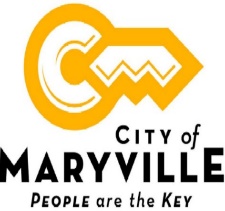 City RecorderSherri Phillips406 W. Broadway AvenueMaryville, TN 37801(865) 273-3452Application for MFV Residential Event Application						First Application 	Second Application 	Date: 									Application Fee $20.00   APPLICANT INFORMATION (Owner(s) of the Property):Property Owner(s) Name:										Street Address: 											 City/State/Zip:											Cell Phone:				Email Address: 											Description of the nature of the event for the MFV to be on property (one truck per event): Dates of the event:				I understand it is my responsibility as the property owner to know all policies pertaining to MFVs on private property in residential areas. Signature1.	STATEMENTSThe Applicant or Applicants named in this application agree to comply with all applicable federal, state and city laws and ordinances, and agree to the validity of and reasonableness of the application fee.The Applicant or Applicants named in this application hereby certify the truthfulness of the information provided in this application.Applicant’s Signature		DateApplicant’s Printed NameSTATE OF TENNESSEE	)COUNTY OF 		)The applicant named above in my presence and who, after being duly sworn according to law, made oath that the facts as stated therein are true, signed this application.Sworn and subscribed to me this _____ day of _______________, 20 ____.My commission expires: 																				Notary Public